PART 3 ­ REGIONAL AND DISTRICT RULES»Chapter K: Precinct rules»6 South»TakaniniThe activities, controls and assessment criteria in the relevant underlying zones and Auckland­wide rules apply in the following precinct and sub­precincts unless otherwise specified. Refer to Takanini Precinct Plan 1 for the location and extent of the precinct and sub­precincts.IntroductionThe underlying zones for the sub­precincts are:sub­precinct A Light Industry, Mixed Housing and Public Open Space ­ Informal Recreation zonessub­precinct B Local Centre zonesub­precinct C Mixed Use zonesub­precinct D Mixed Housing zonesub­precinct E Single House zone.The Papakura Military Camp encompasses LOT 1 DP 329779 SECS 1­4 SO 317074, PT LOT 1 DP 168748SECS 3­4 SO 70474 and PT LOT 1 DP 170957Activity tableThe activities in the relevant underlying zones apply in the Takanini precinct unless otherwise specified in the activity table below.NotificationCouncil will consider restricted discretionary resource consent applications for framework plans for sub­ precincts B, D and E (including amendments to any approved framework plan or replacement   framework plans) without the need for public notification. However, limited notification may be undertaken, including notice being given to any owner of land within the sub­precinct(s) who has not provided their written approval.Framework PlansA resource consent application for a framework plan, amendments to a framework plan, or a replacement framework plan must:apply only to land within sub­precinct B, D or E that the applicant is the owner of, or to sites in multiple ownership where the landowners in either of those sub­precincts make a joint application.implement Takanini Precinct Plan 1.comply with:i.ii.iii.the general rules and information requirements applying to framework plans specified atclause 2.6 ­ General Provisionsthe special information requirements for framework plans specified in clause 2.7.3 ­ General Provisionsany relevant controls in this precinct.in respect of development, seek consent for the following land uses:i.ii. iii. iv.the design and location of roads the layout of buildingsthe location of public open space landscaping.in respect of subdivision, demonstrate:i.ii.iii.in geotechnical terms, that it will create sites suitable for the development of a permitted activity or an activity for which resource consent has been obtainedthat it will be consistent with the recommendations of the approved Stormwater Catchment Management Plan for the area, or an approved discharge consentin relation to sub­precinct B, that direct vehicle access to any new site from the proposed east­west link road between Porchester and Takanini School Roads, or from Porchester Road itself can be provided for.Development controlsThe development controls in the relevant underlying zones apply in the Takanini precinct and sub­precincts unless otherwise specified below.Building heightBuildings within sub­precinct B must not exceed 12m in height.Within the Papakura Military Camp Height Restriction Area development must comply with the following controls:Buildings must not exceed 9 metres in heightThe maximum upper­floor floor­level of any building shall be 3.8 metres above natural ground level (the surveyed Reduced Level pre­development).Any development within the Papakura Military Camp Height Restriction Area that cannot comply with the above clause is a non­complying activity.YardsSub­precinct E – landscape stripEach new site adjacent to Papakura­Clevedon Road in sub­precinct E must provide in compliance withTakanini Precinct Plan 1 a minimum of a 3m wide landscape strip planted in grass, trees and shrubs, parallel and adjacent to Papakura­Clevedon Road or landscaping in compliance with a landscape plan approved as part of subdivision.Sub­precinct A – Mahia Branch Sewer Line Network Utility Yarda Network Utility Yard of 10m must be provided on both sides of the proposed Mahia Branch Sewer Line shown on Takanini Precinct Plan 1.the yard is to be measured (in a horizontal plane at right angles) from both sides of the centre line of the proposed sewer.this yard control only applies prior to the construction of the proposed Mahia Branch Sewer Line, and will cease to have effect upon completion of its construction.any development which is unrelated to the construction/provision of the sewer line, and which does not comply with the above yard requirement is a restricted discretionary activity.Impervious area thresholdImpervious area threshold within sub­precincts B and C: 85 percent.Where the impervious area threshold is exceeded refer to Auckland­wide, Natural Resources section4.14 ­ stormwater management.StormwaterWithin sub­precincts A, D and E:development of all sites must provide for groundwater recharge by providing for soakage disposal of stormwater runoff from buildings and other impervious surfaces.a groundwater recharge pit providing temporary storage for stormwater runoff is required for all development sites underlain by the peat soil aquifer. The design of groundwater recharge pitsmust provide a storage volume between 1.5m below ground level and 0.5m below ground level. The groundwater recharge pits must be designed to be capable of holding the first 15mm ofstormwater runoff from the impervious surface areas of any proposed development. The contributing catchment for each individual recharge pit must be limited to a maximum of 500m² to encourage an even spatial distribution of groundwater recharge across the site. The recharge pits must be kept at least 3m away from the edge of any building foundations and at least 2m away from the site boundaries.overflow from the soakage system must be provided for with a piped connection to the public stormwater drainage system.the required volume of soakage pit in relation to the buildings and other impervious surface area for each development is shown in Figure 1: Soakage pit requirements.Within sub­precincts B and C, development of all sites must provide for groundwater recharge by providing for soakage disposal of stormwater runoff from buildings and other impervious surfaces and long­term monitoring of factors critical to maintaining ground stability.Within sub­precincts D and E, development of all sites within the area identified as Kirikiri on Takanini Precinct Plan 1, must be consistent with the recommendations of the approved Stormwater Catchment Management Plan for the area or an approved discharge consent.Figure 1: Soakage pit requirements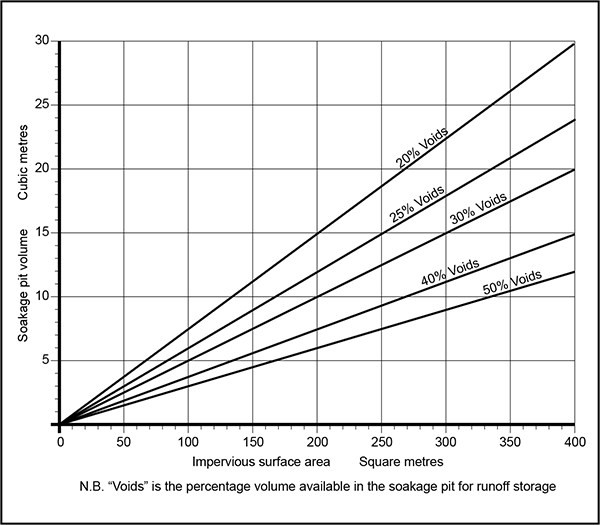 FencesThe following controls apply to the land adjoining Transpower’s Electricity Substation shown in Takanini Precinct Plan 1 as subject to environmental noise constraints:a solid fence is to be erected and maintained along the full length of the common boundary with Transpower’s Electricity Substation at 65 Airfield Road and the land shown in Takanini Precinct Plan 1.the fence is to be a minimum standard of 1.8m in height, without gaps and of a minimum thickness of either 20mm boarded and battened timber, or 9mm fibre cement, or other material having equivalent acoustic performance.evidence that the fence has been erected and maintained is to be provided to (and required by) council prior to the grant of any building consent for any building containing a habitable room.Any development not complying with the above clause is a non­complying activity.Fences on the Papakura­Clevedon Road boundary must be constructed of visually permeable materials and must not exceed 1.8m in height.NoiseThe following controls apply to the land adjoining Transpower’s Electricity Substation shown in Takanini Precinct Plan 1 as subject to environmental noise constraints:All buildings with habitable rooms are to be designed and constructed so that the noise level in all habitable rooms must not exceed a level of 30dBA L10 (includes 5 decibel adjustment for tonal component as provided for in New Zealand Standard NZS6802:1991 “Assessment of  Environmental Sound”), with any required ventilation system (including windows) in operation. All measures to achieve this standard are to meet the provisions of the New Zealand Building Code.At the time of lodging a Building Consent Application with the Council, a certificate from a suitable qualified and experienced acoustic consultant is to be provided to the Council stating that, in respect of all habitable rooms, the buildings will achieve the acoustic performance specified in subclause a. above. If that certificate states that the building will achieve the acoustic   performance without any special modifications, the certificate may also state that further testing under subclause c. below is not required.Prior to occupation of habitable rooms, representative testing of the rooms is to be undertaken by a suitably qualified and experienced acoustic consultant to confirm that the design criterion of 30dBA L10 is being met (unless it has been certified under subclause b. above that further testing is not required), with any required ventilation system (including windows) in operation. Noise levels from any mechanical ventilation system shall be measured at least 1m away from any diffuser.Where the results of any testing carried out in the preceding condition demonstrates that the 30dBA L10 criterion is not achieved, remedial action must be undertaken such that the criterion is met and compliance subsequently is to be certified in compliance with subclause c. above prior to the occupation of the building or the transfer of ownership of the building, whichever occurs first.Any development not complying with the above clause is a non­complying activity.Landscaping and planting in sub­precinct ADevelopment in sub­precinct A must comply with the landscape plan in Takanini Precinct Plan 2.Any development not complying with the above clause is a non­complying activity.Subdivision controlsThe subdivision controls in the Auckland wide rules – subdivision apply in the Takanini precinct and sub­ precincts unless otherwise specified below.Sub­precinct A – Mahia Branch Sewer Line Network Utility Yarda Network Utility Yard of 10m must be provided on both sides of the proposed Mahia Branch Sewer Line shown on Takanini Precinct Plan 1.the yard is to be measured (in a horizontal plane at right angles) from both sides of the centre line of the proposed sewer.this yard control only applies prior to the construction of the proposed Mahia Branch Sewer Line, and will cease to have effect upon completion of its construction.any part of a proposed lot (other than a lot created for a road, service lane, or reserve) that is unrelated to the construction/provision of the sewer line, and which lies partly or wholly within the Mahia Branch Sewer Line Network Utility Yard is a restricted discretionary activity.Assessment ­ Controlled activitiesMatters of controlThe council will reserve its control over the matters below for the activities listed as controlled in the precinct activity table:Table 1Assessment criteriaIn addition to the assessment criteria for supermarkets and service stations in clauses 6 and 8 of the Business zone rules, the following assessment criteria apply.Intensity and scale of the activityThe intensity and scale of the land use activity, in particular, the number of people involved and traffic generated by the activity, should be compatible with the planned future form and character of the surrounding area.TrafficThe expected traffic generated by the activity should not create adverse effects on the surrounding transport network, particularly at peak times. Adverse effects may be mitigated by upgrades to road and intersection design, but activities likely to generate high volumes of traffic are not encouraged on local roads.The potential conflict between circulating service traffic, heavy traffic movements, general traffic, pedestrians and cyclists should be managed.Noise, lighting and hours of operationNoise and lighting from the activity should not adversely affect the amenity of surrounding residential properties. In determining this, consideration will be given to the location of any potentially noisy activities and any proposed measures to mitigate noise including:i.ii. iii. iv.locating noisy activities away from neighbouring residential boundaries screening or other design featuresthe proposed hours of operation the times of goods deliveries.Design of car parking, access and servicingThe assessment criteria in clause 3.3 of the Auckland­wide Transport rules apply.Pedestrian access and vehicle linkagesThe site design should provide for pedestrian access and vehicle linkages between the supermarket, its car parking and the balance of the sub­precinct.Assessment ­ Restricted discretionary activities7.1 Matters of discretionThe council will restrict its discretion to the matters below for the restricted discretionary activities in the precinct activity table, in addition to any matters specified for the activity in the underlying zones or Auckland­ wide rules:Vehicle access restrictionthe matters in clause 3.4.1 Auckland­wide  Transport rules.Modification of indicative flow pathsdesign, location and operation of overland flowpaths.Framework plans within sub­precinct B that set out:layout and design of streets in the sub­precinctlocation of main retail streets in the Local Centre zone and the identification of key frontages where verandahs will be providedlocation of activitieslocation of public open space and design principleslandscapingrelationship of buildings, open space, streets and the ability to accommodate land uses provided for in the underlying zoningstaging of development and subdivisionthe provision of infrastructurethe general matters of discretion for framework plans in clause 2.6.5­ General Provisions also apply.Framework plans within sub­precincts D and E that set out:layout and design of streets in the sub­precinctlocation of public open space and design principleslandscapingrelationship of buildings, open space, streets and the ability to accommodate land uses provided for in the underlying zoningstaging of development and subdivisionthe provision of infrastructurethe general matters of discretion for framework plans in clause 2.6.5­ General Provisions  also apply.Subdivision in compliance with Takanini Precinct Plan 1geotechnical.Subdivision in compliance with Takanini Precinct Plan 2 (for sub­precinct A)landscaping and planting.Subdivision in compliance with an approved framework plan in sub­precincts B, D and Egeotechnicalstormwater and catchment management.Subdivision in compliance with an approved framework plan in sub­precinct Bvehicle access.Development in compliance with an approved framework planWhen considering a restricted discretionary resource consent application for development that complies with an approved framework plan, the council will restrict its discretion to the matters set out for the activity in theunderlying zone, precinct or Aucklandwide rules.Assessment criteriaThe following assessment criteria apply in addition to the criteria specified for the relevant restricted discretionary activities in the underlying zone or Auckland­wide rules:Vehicle access restrictionrefer to the assessment criteria in clause 5.2.6 ­ Auckland­wide (Infrastructure) Transport.Modification of indicative flowpathsthe overland flowpaths should be capable of adequately accommodating events up to the 1 in 100­ year ARI in compliance with the Catchment Management Plan.any modification(s) to the indicative overland flowpaths should have a less than minor impact on the downstream and upstream properties in terms of increased flood hazards and erosion potential.sites in the upstream and downstream catchment should have the ability to continue to provide for the overland flowpaths in terms of reasonable engineering efforts, constructability and ease of maintenance and operation of the overland flowpaths.activities should not obstruct the overland flowpaths.any modification(s) to the general alignment of the overland flowpaths should be limited to the boundaries of the properties included in the resource consent application.Framework plans in sub­precinct B which provide for the following:layout and design of streets in the sub­precinctany potential conflict between circulating service traffic, heavy traffic movements, general traffic, pedestrians and cyclists should be managed through the layout and design of streets.provide for safe pedestrian and vehicular accessensure adequate connections are provided to adjoining land, particularly the east­west link road that will bisect the sub­precinct to connect Porchester Roadfacilitate the creation of a strip shopping environment in the Local Centre zonefacilitate the efficient provision of public transport services within the sub­precinct and accommodate bus stops.ii.Location of main retail streets in the Local Centre zone and the identification of key frontages where verandahs will be providedThe location of the main retail streets should facilitate the creation of convenient and safe pedestrian environments with high amenity values.iii.Location of activitiesThe inter­relationship between commercial activities and residential activities within the sub­ precinct and the adjoining land should avoid conflict between activities.The mix of activities should achieve a compact retail, commercial and community focused centre that will provide for the day­to­day needs of residents in sub­precinct D.iv.Location of public open space and designProvision should be made for high quality public open space, including communal open spaces, seating areas, or similar facilities that enhance the community focus of the sub­precinct.visibility and accessibility of public open spaceintegration with surrounding developmentappropriate sizing and features to meet community and neighbourhood needs Landscapingmaintenance requirements.LandscapingThe landscaping concept plan should be designed to create visual interest and contribute to the amenities of the area.The landscaping should be integrated throughout the sub­precinct and complement the landscaping in the surrounding sub­precinct D and Bruce Pulman Park.The species proposed should take into account the long­term maintenance requirements and relationship to infrastructure.The landscaping should provide for both winter sun and summer shade.vi.Relationship of buildings, open space, streets and the ability to accommodate land uses provided for in the underlying zoningThe street layout should create sites that can accommodate land uses provided for in the underlying zoning and sub­precinct.The layout of buildings should meet relevant land use and development controls.A coherent spatial structure should be formed by the relationship of buildings to the street, and, one building to another, and to the streetConsideration should be given to Crime Prevention Through Environmental Design (CPTED) principles, particularly for the design of streets, car parks, public open space and indicative building layouts.vii.Staging of development and subdivision­	The potential adverse effects of any staging of subdivision and/or development should be satisfactorily avoided, remedied or mitigated.viii.Provision of infrastructureThe design of water, wastewater and stormwater services should be adequate to service the future development in the sub­precinct.Stormwater management should meet the requirements of the stormwater catchment management plan and network discharge consent.ix.Generalthe general assessment criteria for framework plans in clause 2.6.6  of the General Provisions also apply.Framework plans within sub­precincts D and E:Layout and design of streets in the sub­precincti.ii.Street layout and design should provide for safe pedestrian and vehicle access.Street layout should facilitate the efficient provision of public transport services within the sub­precinct and accommodate bus stops.Location of public open space and designi.ii.Provision should be made for high quality public open space, including communal open spaces, seating areas, or similar facilities that enhance the community focus of the sub­ precinct.The design principles for public open space should adequately address the following matters:visibility and accessibility of public open spaceintegration with surrounding developmentappropriate sizing and features to meet community and neighbourhood needsmaintenance requirements.iii.LandscapingThe landscaping concept plan should be designed to create visual interest and contribute to the amenities of the area.The landscaping should be integrated throughout the sub­precinct and complement the landscaping in the adjacent mixed housing ­ suburban and public open space zones.The species proposed should take into account the long­term maintenance requirements and relationship to infrastructure.The landscaping should provide for both winter sun and summer shade.iv.Relationship of buildings, open space, streets and the ability to accommodate land uses provided for in the underlying zoningThe street layout should create sites that can accommodate land uses provided for in the underlying zoning and sub­precinct.The indicative layout of buildings should meet relevant land use and development controls.A coherent spatial structure should be formed by the relationship of buildings to the street, and, one building to another, and to the streetStaging of development and subdivisionThe potential adverse effects of any staging of subdivision and/or development should be satisfactorily avoided, remedied or mitigated.vi.Provision of infrastructureThe design of water, wastewater and stormwater services should be adequate to service the future development in the sub­precinct.Stormwater management should meet the requirements of the stormwater catchment management plan and network discharge consent.vii.Generalthe general assessment criteria for framework plans in clause 2.6.6­ General Provisions also apply.Subdivision in compliance with Takanini Precinct Plan 1GeotechnicalIt should be demonstrated that the subdivision will create sites that are suitable for the development of a permitted activity or an activity for which resource consent has been obtained.Subdivision in compliance with Takanini Precinct Plan 2 (for sub­precinct A)Landscaping and plantingThe following matters should be addressed:Provision of footpaths on each side of any proposed street, connecting with wider walking and cycling networks;Provision of cycle lanes where provided for as part of the Papakura Walking and Cycle Network;Provision of street lighting;Provision of trees and other vegetation within the public realm, which assist to add definition and amenity value to the area;Location of main pedestrian entries and openings within industrial buildings to be located so as to be clearly visible from public streets, particular where a finer grain residential character exists on the other road side;The extent to which existing trees are incorporated into any proposed development or subdivision to either enhance the amenity of the site and/or not compromise the amenity of the surrounding area;Where the interface is with the open space surrounding Papakura Stream, demonstrate a programme for establishment of native species forming a strong connection with the stormwater basin and aiding in visual mitigation of proposed built form;Have regard to any landscape concept plans for adjoining land.Subdivision in compliance with any approved framework plan in sub­precincts B and EGeotechnicalIt should be demonstrated that the subdivision will create sites that are suitable for the development of a permitted activity or an activity for which resource consent has been obtained.ii.Stormwater catchment managementIt should be demonstrated that the subdivision will be consistent with the recommendations of the approved Stormwater Catchment Management Plan for the area, or an approved discharge consent.Subdivision in compliance with any approved framework plan in sub­precinct BVehicle accessDirect vehicle access to any new site from the proposed east­west link road between Porchester Road and Takanini School Road, or from Porchester Road itself, should be consistent with an approved framework plan.Assessment ­ Development control infringementsMatters of discretionIn addition to the  matters set out in clause 2.3 ­ General Provisions and the specific matters set out for the infringement in the relevant underlying zone, the council will restrict its discretion to the matters below for the relevant development or subdivision control infringement.Table 2Assessment CriteriaIn addition to the general assessment criteria in clause 2.3 General Provisions and the specific assessment criteria for the infringement in the relevant underlying zone, the council will consider the relevant assessment criteria below for the infringement listed.Building scale and dominanceThe height, location and design of the building should allow reasonable sunlight and daylight access to:i.ii.adjoining sites, particularly those with residential uses streets and public open spaces.The building should demonstrate that the additional height is appropriate in the location and makes a positive contribution to the streetscape.The building should not be visually dominating when viewed from the street, neighbouring sites, public open spaces and distant locations.Rural characterDevelopment that does not comply with the yards will need to demonstrate that:i.ii.iii.iv.The landscaping should be designed to create visual interest and contribute to the amenity of the areaThe landscaping should be integrated throughout the sub­precinct and complement the landscaping in the adjacent mixed housing and public open space zonesThe species proposed should take into account the long­term maintenance requirements and relationship to infrastructure.The landscaping should provide for both winter sun and summer shade.Development that does not comply with the landscaping control will need to demonstrate, where appropriate, that the proposed planting regime will, when mature will be of sufficient height, width and density to:i.ii.Fully block the proposed visually permeable, close boarded, solid or overheight fence from view from Papakura Clevedon Road; andScreen any other development from view from Papakura Clevedon Road.The maturity of the plants when planted and their respective growth rates which will determine the length of time that the proposed planting will take to reach a sufficient height, width and density in clause (a) above.Development that does not comply with the fence control will need to demonstrate that the construction timeframes for the proposed visually impermeable, closed boarded, solid or over height fence will allow the fence to be fully blocked by the proposed planting prior to completion.Geotechnical mattersStormwateri.ii.The specific soakage technique(s) proposed and corresponding design parameters must be supported by a detailed site specific stormwater and geotechnical investigation.The long term effects on the building foundations in close proximity to soakage areas should be less than minor.Network Utility Yard in sub­precinct AThe effect of the proposed activity on the geotechnical conditions of land within the Network Utility Yard to the extent that it compromises the ability to construct, operate or maintain the Mahia Branch Sewer Line, taking into account the potential for ground instability, settlement and altering groundwater recharge.Subdivision designThe subdivision design, including the layout of lots and the location of roads, service lanes, and reserves, should recognise and provide for the construction, operation or future maintenance of the Mahia Branch Sewer Line.Note: this will normally be effected by easement on the title to the land through which the line passes.Location of building platformsThe horizontal separation between the outer walls of the building, the building platforms and curtilage to the building should be sufficient to enable the construction, operation or future maintenance of the Mahia Branch Sewer Line.Location of proposed tree planting and other landscapingThe separation between the location of proposed trees or other landscaping and the proposed Mahia Branch Sewer Line should be sufficient to enable the construction, operation or future maintenance of the Sewer Line, taking into account:i.ii. iii.the likely mature size and spread or drip line of the roots of the trees their potential to interfere with the proposed Sewer Linethe appropriateness of locating trees elsewhere.Special information requirementsWithin sub­precinct A, an application for subdivision must be accompanied by:A site specific geotechnical investigation report, prepared by a suitably qualified geotechnical engineer, confirming that the land will be suitable for development. The report must:Make recommendations for future site development in respect of the following matters:consolidation  settlementdifferential settlementfoundation bearing pressuremaintaining groundwater equilibriumservice lines.Include a site specific groundwater recharge system design prepared by a suitably qualified stormwater engineer.recommend appropriate specific structural and civil engineering design measures to be undertaken. These measures shall make provision for site specific geotechnical and groundwater recharge requirements, for example foundation design and pre­loading, if required.ii.A landscape concept plan for streets and public open space.An application for infringement of the stormwater development control must be accompanied by:A site specific stormwater and geotechnical investigation report, prepared by a suitably qualified engineer, which identifies the proposed soakage technique(s) and corresponding design parameters.Within sub­precinct B an application for development must be accompanied by:A geotechnical investigation report, prepared by a suitably qualified geotechnical engineer, which is specific to the proposal and site and that:i.ii.demonstrates the land is suitable for the proposed development identifies how long­term stability will be monitored.An assessment and plans demonstrating consistency with any approved framework plan.Within sub­precinct B, an application for a framework plan must be accompanied by:An infrastructure assessment which demonstrates how compliance with an approved stormwater catchment management plan or discharge consent will be achieved and demonstrates adequate provision can be made for water, wastewater andstormwater reticulation.The indicative location of activities, including a supermarket, retail activities, residential activities and shared parking.The location and design of all streets, that lie within or are required to access the sub­precinct and including details provision for public transport, pedestrians, cycles and servicing.The location of main retail streets in the Local Centre zone and the identification of key frontages where verandahs will be provided.The location of public open space and design principles.A landscaping concept plan.The indicative location of buildings and design guidelines.Details of the staging, if any, of subdivision and development.Within sub­precinct B, an application for subdivision must be accompanied by:A geotechnical report, prepared by a suitably qualified geotechnical engineer, confirming that the subdivided sites will be suitable for development. The geotechnical report must make recommendations for future site development and monitoring in respect of the following matters:i.ii. iii.Consolidation settlement, including long­term monitoring of factors critical to maintaining ground stabilityDifferential settlement Foundation bearing pressureAn assessment and plans demonstrating consistency with any approved framework plan.Within sub­precinct C, an application for development must be accompanied by:A geotechnical investigation report, prepared by a suitably qualified geotechnical engineer, which is specific to the proposal and site and that:i.ii.Demonstrates the land is suitable for the proposed development Identifies how long­term stability will be monitored.Within sub­precinct C, an application for subdivision must be accompanied by:A geotechnical report, prepared by a suitably qualified geotechnical engineer, confirming that the subdivided sites will be suitable for development. The geotechnical report must make recommendations for future site development and monitoring in respect of the following matters:i.ii. iii.Consolidation settlement, including long­term monitoring of factors critical to maintaining ground stabilityDifferential settlement Foundation bearing pressure.Within sub­precinct D, an application for subdivision must be accompanied by:A site specific geotechnical investigation report, prepared by a suitably qualified geotechnical engineer, confirming that the land will be suitable for development. The geotechnical investigation report must:Make recommendations for future site development in respect of the following matters:consolidation  settlementdifferential settlementfoundation bearing pressuremaintaining groundwater equilibriumservice lines.Include a site specific groundwater recharge system design prepared by a suitably qualified stormwater engineer.Recommend appropriate specific structural and civil engineering design measures to be undertaken. These measures shall make provision for site specific geotechnical and groundwater recharge requirements, for example foundation design and preloading, if required.Within sub­precinct D, an application for infringement of the stormwater development control must be accompanied by:A site specific stormwater and geotechnical investigation report, prepared by a suitably qualified engineer, which identifies the proposed soakage technique(s) and corresponding design parameters.10.Within sub­precinct E, an application for a framework plan must be accompanied by:An infrastructure assessment which demonstrates how compliance with an approved stormwater catchment management plan or discharge consent will be achieved and demonstrates adequate provision can be made for water, wastewater andstormwater reticulation.The location and design of all streets, that lie within or are required to access the sub­precinct and including details provision for public transport, pedestrians, cycles and servicing.The location of public open space and design principles.A landscaping concept plan.The indicative location of buildings and design guidelines.Details of the staging, if any, of subdivision and development.A soil report that set out the results of soil sampling and testing to verify the presence (or otherwise) of contaminants associated with rural service activity, horticultural use or other contaminating land uses together with recommendations as to (if required) appropriate remedial works.11.Within sub­precinct E, an application for subdivision must be accompanied by:A site specific geotechnical investigation report, prepared by a suitably qualified geotechnical engineer, confirming that the land will be suitable for development. The geotechnical investigation report must:Make recommendations for future site development in respect of the following matters:consolidation  settlementdifferential settlementfoundation bearing pressuremaintaining groundwater equilibriumservice lines.Include a site specific groundwater recharge system design prepared by a suitably qualifiedstormwater engineer.Recommend appropriate specific structural and civil engineering design measures to be undertaken. These measures must make provision for site specific geotechnical and groundwater recharge requirements, for example foundation design and pre­loading, if required.Include an assessment and plans demonstrating consistency with any approved framework plan.12.Within sub­precinct E, an application for infringement of the stormwater development control must be accompanied by:a.	A site specific stormwater and geotechnical investigation report, prepared by a suitably qualified engineer, which identifies the proposed soakage technique(s) and corresponding design parameters.13.Within sub­precinct E, an application for subdivision in the area identified as Kirikiri on Takanini Precinct Plan 1 must be accompanied by:A landscape plan that:i.ii.iii. iv.v.Identifies the location of new vegetation and any existing vegetation to be retained, provides details about the species, height, width and density at maturity, growth rates, compatibility with site conditions and maturity on planting.Identifies the location of new fences and any existing fences to be retained, including details about the construction materials, form and height of fences.Sets out planting and fence construction timeframes and how they relate to each other.Identifies the significant elements of existing amenity values and character and demonstrate how these are to be maintained and integrated with any new landscaping.The landscape plan must also identify appropriate types and locations, and timing of planting and fence construction to:ensure a consistent landscaping theme along the length of Papakura Clevedon Roadcreate a planted landscape buffer between the Kirikiri Structure Plan, Papakura Clevedon Road, and the adjacent rural zone as a transition between urban and rural developmentmaintain identified significant elements of existing amenity values and characterensure that any proposed visually impermeable, close boarded, solid or over height fences are fully blocked from view from Papakura Clevedon Road by proposed planting prior to the completion of the fencing.ii.An assessment and plans demonstrating consistency with any approved framework plan.10. Precinct plansPrecinct plan 1: Takanini precinct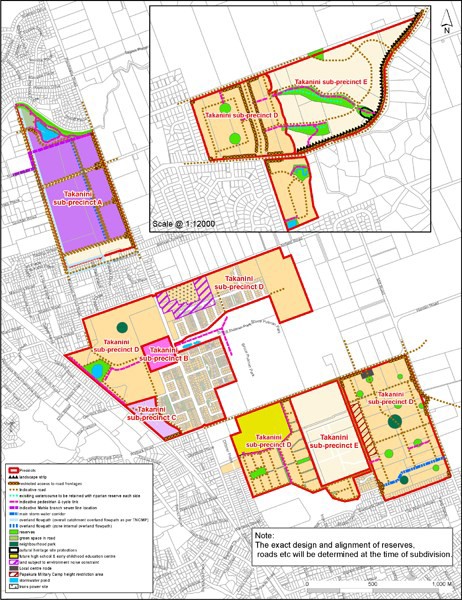 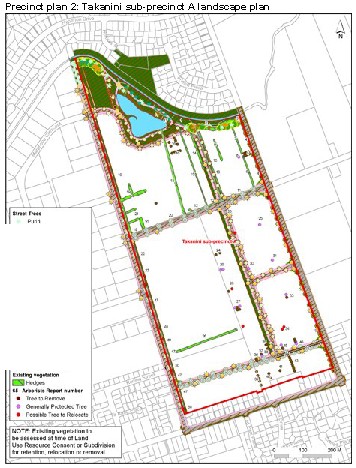 l'lf><)M0 ....  •._• Luo.U•'•••·,'.-,·_"""...._ ............Q-1,...f.._.e..,...u­ 	-I!! )..O--WW...Wf'lo'lll  l• ,..,.. .: u:•oPrecinct plan 3: Takanini sub­precinct C areas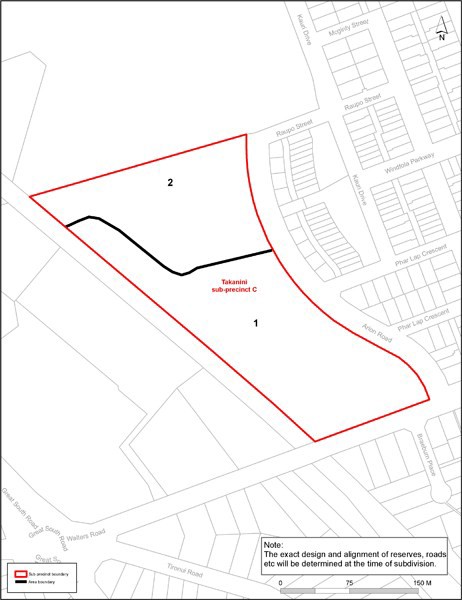 ActivitySub­ precinctASub­ precinctBSub­ precinctCSub­ precinctDSub­ precinctEAny activity with vehicle access from road frontages marked as vehicle access restriction in TakaniniPrecinct Plan 1RDNARDRDRDDevelopmentDevelopmentDevelopmentDevelopmentDevelopmentDevelopmentThe modification of the indicative overland flowpathsdepicted on Takanini Precinct Plan 1RDNANANANAA framework plan, amendments to an approved framework plan, or a replacement framework plan complying with clause 3 below, provided that in sub­ precinct B the total GFA for commercial activities inthe sub­precinct will not exceed 10,000m2NARDNARDRDA framework plan, amendments to an approved framework plan, or a replacement framework plan not complying with clause 3 below, or that would result in a total GFA for commercial activities in excess of10,000m2 in sub­precinct BNANCNANCNCAny development in compliance with an approvedframework planNARDNARDRDAny development not in compliance with an approved framework plan, or prior to the approval of a frameworkplanNANCNANCNCCommerceCommerceCommerceCommerceCommerceCommerceOne supermarket up to 3500m2 GFANACNANANAOne service stationNACNCNANARetail greater than 450m2 per siteNANCNANANACommercial activities that will result in the cumulativetotal GFA for the sub­precinct exceeding 10,000m2NANCNANANAIn Area 1 of sub­precinct C (Takanini Precinct Plan 3), retail greater than 1000m2 GFA per premise, notexceeding a total GFA for Area 1 of 11,000m2NANAPNANAIn Area 1 of sub­precinct C (Takanini Precinct Plan 3), retail greater than 1000m2 GFA per premise in Area 1 of sub­precinct C, exceeding a total GFA for Area 1 of11,000m2NANANCNANARetail greater than 1000m2 GFA per premise,exceeding a total GFA for the sub­precinct of 11,000m2NANANCNANARetail no greater than 3,500m2 GFA in Area 2 of sub­ precinct C (Takanini Precinct Plan 3) provided that the maximum GFA of any individual retail activity within Area 2 shall be limited to 250m2, but with the exception of one individual retail activity of up to 1,000m2NANAPNANARetail in Area 2 of sub­precinct C (Takanini Precinct Plan 3) which:provides retail greater than 3,500m2 GFA, orinvolves individual retail activity exceeding the 250m2 limit, orotherwise does not fall within the exception for oneindividual retail activity of up to 1,000 m2NANANCNANARetail within 10m of the Arion Road frontage with aGFA not exceeding 250m2 per premiseNANAPNANARetail within 10m of the Arion Road frontage with aGFA exceeding 250m2 per premiseNANANCNANASubdivisionSubdivisionSubdivisionSubdivisionSubdivisionSubdivisionSubdivision that is in compliance with Takanini Precinct Plan 1, and (in sub­precinct A) TakaniniPrecinct Plan 2RDNANARDRDSubdivision not in compliance with Takanini PrecinctPlan 1, or (in sub­precinct A) Takanini Precinct Plan 2NCNANANCNCA framework plan, amendments to an approved framework plan, or a replacement framework plancomplying with clause 3 belowNARDNARDRDA framework plan, amendments to an approved framework plan, or a replacement framework plan notcomplying with clause 3 belowNANCNANCNCAny subdivision in compliance with an approvedframework planNARDNARDRDAny subdivision not in compliance with an approved framework plan, or prior to the approval of a frameworkplanNANCNANCNCActivity/Matters of controlIntensity and scaleTrafficNoise, lighting and hours ofoperationDesign of car parking, accessand servicingPedestrian access andvehicle linkagesOne supermarket up to 3500m2GFAXXXXXOne servicestationXXXXInfringementBuilding scale and dominanceRural characterGeotechnical mattersSubdivision designLocation of building platformsLocation of tree planting andlandscapingBuildingheightXYards in sub­precinct EXNetwork Utility Yard in sub­precinctAXXXXStormwaterX